Об утверждении списка невостребованных земельных долей, расположенных на территории Покровского-Троицкого территориального отдела Соль-Илецкого городского округа	В соответствии со статьей 12.1 Федерального закона от 24.06.2002 № 101-ФЗ «Об обороте земель сельскохозяйственного назначения», на основании публикации в общественно-политической газете Соль-Илецкого городского округа Оренбургской области «Илецкая Защита» от 28.10.2023 № 82 (11730), протоколом общего собрания участников общей долевой собственности СПК «Покровский», расположенного на территории Покровского-Троицкого территориального отдела от 30.01.2024, протоколом общего собрания участников общей долевой собственности СПК «Троицкий», расположенного на территории Покровского-Троицкого территориального отдела от 30.01.2024 постановляю:1. Утвердить список невостребованных земельных долей, расположенных на территории Покровского-Троицкого территориального отдела Соль-Илецкого городского округа в количестве 64 доли, согласно приложению к настоящему постановлению.2. Управлению сельского хозяйства обратиться в суд, с требованием о признании права муниципальной собственности на данные земельные доли за администрацией муниципального образования  Соль-Илецкий городской округ Оренбургской области.	3. Контроль за исполнением настоящего постановления возложить на заместителя главы администрации – начальника управления сельского хозяйства Вахнина В.Ю.	4. Постановление вступает в силу после его подписания и подлежит опубликованию в сетевом издании – «Правовой портал муниципального образования Соль-Илецкий городской округ Оренбургской области» pravo-soliletsk.ru и размещению на официальном сайте администрации муниципального образования Соль-Илецкий городской округ Оренбургской области.Приложениек постановлению администрациимуниципального образованияСоль-Илецкий городской округот 05.03.2024 № 567-пСписок невостребованных земельных долей на праве общей долевой собственности на земельный участок из земель сельскохозяйственного назначения с местоположением: Оренбургская область, Соль-Илецкий городской округ, Покровско-Троицкий территориальный отдел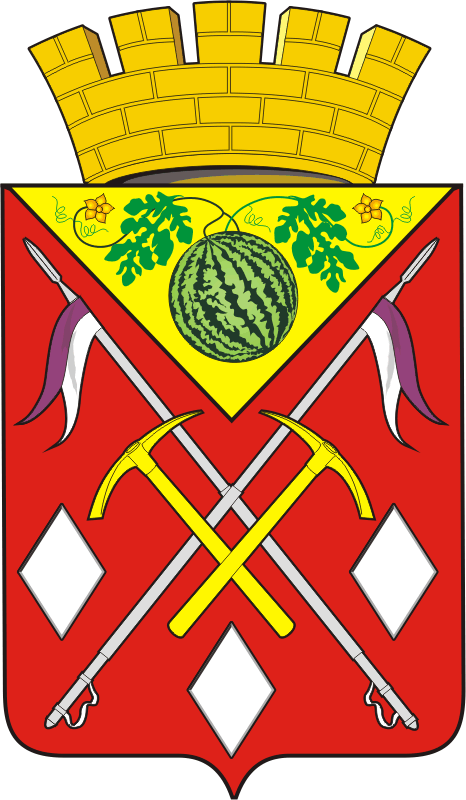 АДМИНИСТРАЦИЯМУНИЦИПАЛЬНОГООБРАЗОВАНИЯСОЛЬ-ИЛЕЦКИЙГОРОДСКОЙ ОКРУГОРЕНБУРГСКОЙ ОБЛАСТИПОСТАНОВЛЕНИЕ05.03.2024 № 567-пГлава муниципального образованияСоль-Илецкий городской округ 				В.И.Дубровин№ п/пНаселенный пунктФ.И.О.собственникаПлощадь земельного участка,гас. ПокровкаБергман Петр Яковлевич30,1с. ПокровкаНурумова Алжар Гатиятовна30,1с. ПокровкаПолячкова Мария Александровна30,1с. ПокровкаПрокопьева Александра Власовна30,1с. ПокровкаСветлищева Полина Михайловна30,1с. ПокровкаЦарькова Дашира Нафиковна30,1с. ТроицкАдыгамова Каламбр39,3с. ТроицкАлиев Едыльхан Кинисович39,3с. ТроицкАлиев Бахчан Сисикенович39,3с. ТроицкАлиев Кинис Иставлетович39,3с. ТроицкАлиева Гульшат Кайрулловна39,3с. ТроицкАлиева Нина Инербаевна39,3с. ТроицкАкназарова-Куппаева Акалтын Базылбековна39,3с. ТроицкБайкадамова Калима Исеркеновна39,3с. ТроицкБакаев Мухмад Асхабович39,3с. ТроицкБорисюк Харитина Ефимовна39,3с. ТроицкГулько Александр Михайлович39,3с. ТроицкДорофеева Мария Ерестовна39,3с. ТроицкДулатов Захар Арируллович39,3с. ТроицкДулатов Владимир Загидуллович39,3с. ТроицкДюсембиев Мырза Мусалимович39,3с. ТроицкДюсембиев Муса Мусалимович39,3с. ТроицкЕрыгин Сергей Васильевич39,3с. ТроицкЕрыгина Анастасия Петровна39,3с. ТроицкЖангабилов Амангалий Макарович39,3с. ТроицкЖангабилова Мадина Амангалиевна39,3с. ТроицкЖмыхова Евдокия Петровна39,3с. ТроицкЖубантыров Темр Даулбаевич39,3с. ТроицкЖумашев Урумбасар Анисович39,3с. ТроицкЗулкарова Гульжамал Утеульевна39,3с. ТроицкЗулкаров Шагир39,3с. ТроицкИсикенов Баккерей Каванович39,3с. ТроицкИсикенова Айжамал Булатовна39,3с. ТроицкИсикенова Калипа Искутовна39,3с. ТроицкКайкаева Катира Туржановна39,3с. ТроицкКалиев Елеман39,3с. ТроицкКалиев Есбулат Еламан-Улы39,3с. ТроицкКарабегов Арон  Жангерович39,3с. ТроицкКарабегова Жбек Туркумбаевна39,3с. ТроицкКатуов Жанабай Канатович39,3с. ТроицкКатуов Канат39,3с. ТроицкКинжисаров  Мансур Алтынбекович39,3с. ТроицкКлепиков Владимир39,3с. ТроицкКолпаков Адилхан Жумашевич39,3с. ТроицкКульмурзиев Курбат Купиевич39,3с. ТроицкМуканова Нурзида Нурмухамбетовна39,3с. ТроицкНуржанова Савиля39,3с. ТроицкОсмирко Надежда Филимоновна39,3с. ТроицкПархоменко Галина Александровна39,3с. ТроицкПетренко Николай Иванович39,3с. ТроицкРоманов Иван Николаевич39,3с. ТроицкРоманова Ирина Ивановна39,3с. ТроицкРуденко Михаил39,3с. ТроицкСайдалиева Людмила Ивановна39,3с. ТроицкСейтмагамбетов Ермамбет Ерзакович39,3с. ТроицкСотник Евгений Петрович39,3с. ТроицкТажбаевУльжабай Илубаевич39,3с. ТроицкТатаева Жанна Хамитовна39,3с. ТроицкТолстов Руслан Александрович39,3с. ТроицкТрифонов О.39,3с. ТроицкТырсина Надежда Николаевна39,3с. ТроицкХасаналиева Кулшат39,3с. ТроицкШохарова Асия Сарсеновна39,3с. ТроицкЯкубенко Андрей Владимирович39,3